教材４-（５）　文章を読むこと　文学的文章を読むためのワークシート(例)　　　　　　　　　　　年　　　組　　　番　名前【登場人物の相関図を作ろう】　　　文学的文章を読み深めるためには、登場人物の設定や役割、登場人物同士の関係を理解することが必要です。ここでは『桃太郎』の登場人物相関図を作ってみました。空欄に適する言葉を埋めて完成させましょう。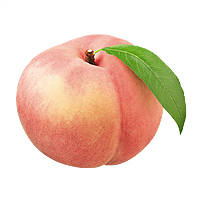 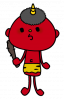 ◎平成二十八年度調査問題の問二の文章を読み、あとの問いについて考えましょう。
（＊調査実施校以外の学校の皆さんは、学校に一部送付されている調査問題を先生に　印刷してもらい、使用してください。）問　文章を読んで相関図の空欄に適する言葉を埋めよう。　　　　　　　　　　　　　　　　　　　　　　　　　　　　　【対役】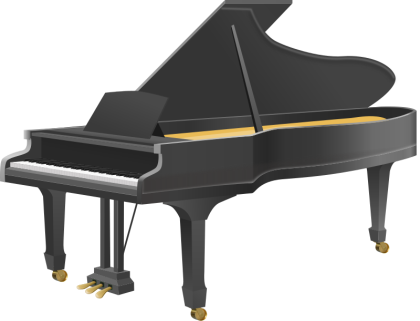 　　　　　　　　　　　　　　　　　　　　　　　　　　　　　【主役】